舔犊情深照料瘫儿的好母亲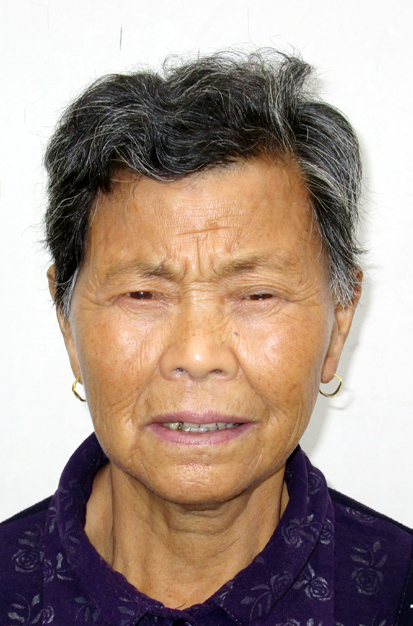 申必珍，女，1942年5月出生。家住当涂县黄池镇福光村。她照顾自幼就患上小儿麻痹症的儿子汪银宝，至今已44年了。“一定要照顾儿子一辈子”这个信念深深地铭刻在她心里，从孩子小时起，申必珍夫妻俩每天起早贪黑，给孩子喂饭、喂水、洗脸、擦身，无论期间多么辛苦，作为母亲的申必珍从未想过放弃。6年前老伴汪荣彩去世后，照顾汪银宝所有重担全都落在这位体弱多病70多岁的老母亲身上。申必珍舔犊之情感动了村民，村委会也伸出关爱之手，为汪银宝办理了低保手续。在漫长的岁月中申必珍坚持到今天，没有睡过一次好觉，更没有像常人那样享受过无忧无虑的天伦之乐。用人间母爱温暖着已瘫痪了44年的孩子，用实际行动诠释着一位慈母的人间大爱。